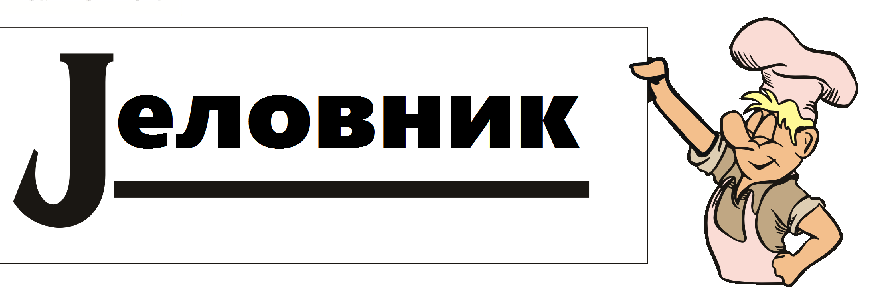 ЗА БОРАВАКДАН И ДАТУМДОРУЧАКРУЧАКУЖИНАПОНЕДЕЉАК3.2.2020.ХЛЕБ СЛАНИНАЧАЈПАСУЉ СА СУВИМ МЕСОМКЕКС – ЧАЈНИ КОЛУТИЋИ УТОРАК4.2.2020.СЕНДВИЧ СА РЕНДАНИМ СИРОМЧАЈСУПАМУСАКА ОД КРОМПИРАСУТЛИЈАШСРЕДА5.2.2020.ХЛЕБ  СА МЕДОММЛЕКОПЕЧЕНИ БАТАКГРАШАК ВАРИВОМАНДАРИНЕЧЕТВРТАК6.2.2020.ХЛЕБ СА ПАШТЕТОМЧАЈЧОРБА ОД ПОВРЋАКРОФНЕЧОКОЛАДИЦАЦИЦА-МАЦАПЕТАК7.2.2020.ГРИЗПРЖЕНА РИБА СЛАНИ КРОМПИРКУКУРУЗЛЕЊА ПИТА СА ЈАБУКОМ